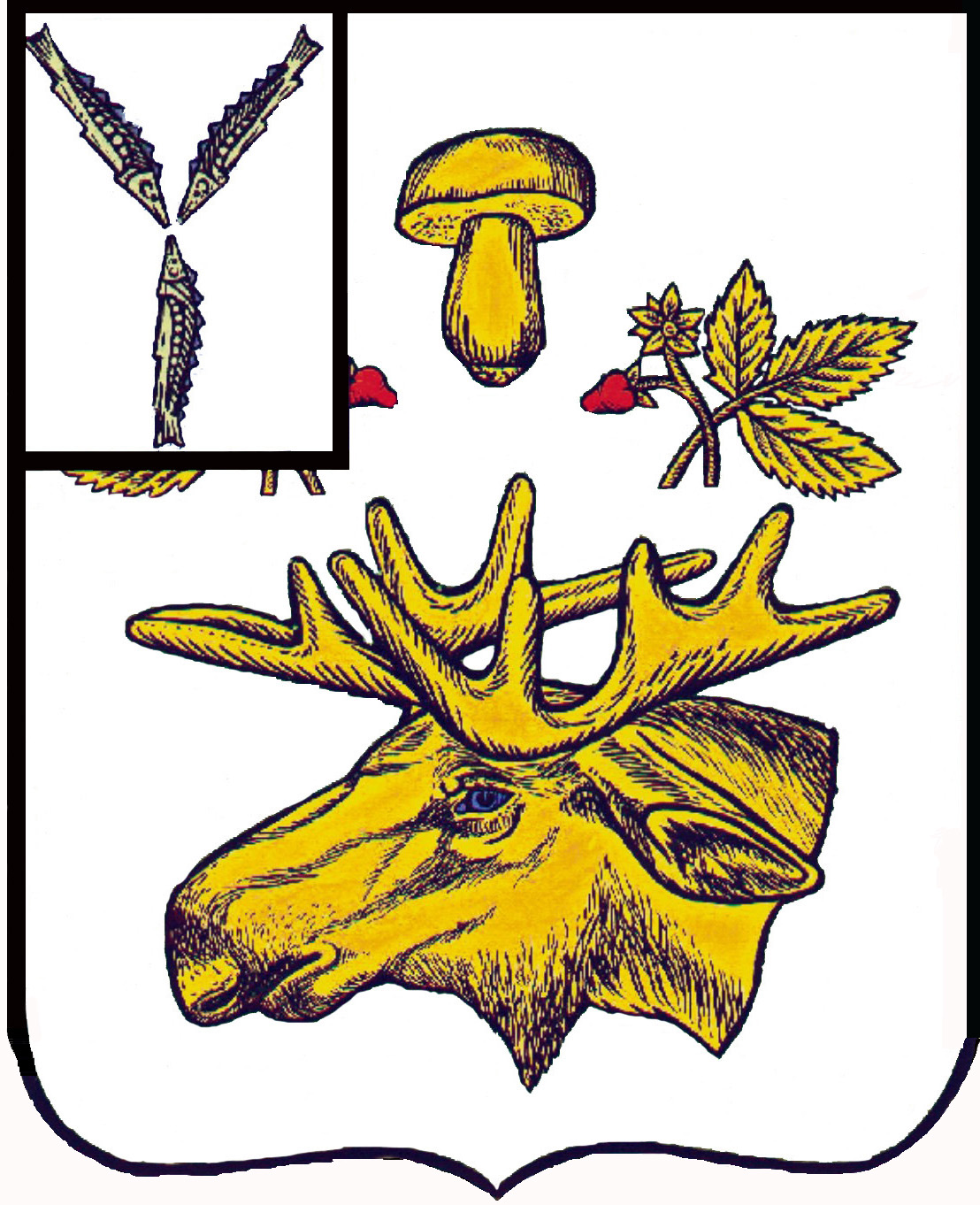 СОБРАНИЕБАЗАРНО-КАРАБУЛАКСКОГО МУНИЦИПАЛЬНОГО РАЙОНА САРАТОВСКОЙ ОБЛАСТИРЕШЕНИЕ«06»  октября  2023  г.						                            №   6О внесении изменений в решение Собрания района от 27 февраля 2017 года № 57 «О денежном содержаниилиц, замещающих должности муниципальной службы в органах местного самоуправления Базарно-Карабулакского муниципального района»В соответствии со ст. 134 Трудового кодекса Российской Федерации,  руководствуясь Уставом Базарно-Карабулакского муниципального района, Собрание Базарно-Карабулакского муниципального районаРЕШИЛО:	Статья 1. Внести в Решение Собрания района от 27 февраля 2017 года № 57 «О денежном содержании лиц, замещающих должности муниципальной службы в органах местного самоуправления Базарно-Карабулакского муниципального района» с изменениями от 05 декабря 2018 г № 16, от 30 сентября 2019 г № 85, от 31 октября 2019 г № 91, от 23 сентября 2020 г № 125, от 16 июля 2021 г № 189, от 24 декабря 2021 г № 230, от 27 апреля 2022 г № 250, от 28 октября 2022 г № 282, от 31 августа 2023 года № 337) следующие изменения и дополнения:-приложение № 2 к Положению о денежном содержании лиц, замещающих должности муниципальной службы в органах местного самоуправления Базарно-Карабулакского муниципального района, утвержденному  решением Собрания района от 27 февраля 2017 года № 57 «О денежном содержании лиц, замещающих должности муниципальной службы в органах местного самоуправления Базарно-Карабулакского муниципального района», изложить в новой редакции согласно приложению № 1 к настоящему решению;-приложение № 3 к Положению о денежном содержании лиц, замещающих должности муниципальной службы в органах местного самоуправления Базарно-Карабулакского муниципального района, утвержденному  решением Собрания района от 27 февраля 2017 года № 57 «О денежном содержании лиц, замещающих должности муниципальной службы в органах местного самоуправления Базарно-Карабулакского муниципального района», изложить в новой редакции согласно приложению № 2 к настоящему решению.Статья 2. Настоящее решение вступает в силу со дня его официального  опубликования (обнародования)  и распространяется на правоотношения, возникшие с 01 октября 2023 года.Председатель Собрания Базарно-Карабулакскогомуниципального района                                                                                  А.В. АнисимовГлава Базарно-Карабулакскогомуниципального района    						          Н.В. Трошина Приложение № 1 к  решению Собрания районаот  06.10.2023 г  № 6«Приложение № 2 к Положению о денежном содержании лиц, замещающих должности муниципальной службы в органах местного самоуправления Базарно-Карабулакского муниципального районаРазмеры должностных окладов и ежемесячных денежных поощрений лиц, замещающих должности муниципальной службы в органах местного самоуправления Базарно-Карабулакского муниципального районаПриложение № 2 к  решению Собрания районаот  06.10.2023 г  № 6«Приложение № 3 к Положению о денежном содержании лиц, замещающих должности муниципальной службы в органах местного самоуправления Базарно-Карабулакского муниципального районаРазмеры окладов за классный чин муниципальной службыНаименование должностиОклад (руб.)Ежемесячное денежное поощрение в должностных окладахАдминистрация Базарно-Карабулакского муниципального районаАдминистрация Базарно-Карабулакского муниципального районаАдминистрация Базарно-Карабулакского муниципального районаВысшие должностиВысшие должностиВысшие должностиПервый заместитель главы администрации174121,5              Главные должности              Главные должности              Главные должностиЗаместитель главы администрации 157821,4Руководитель аппарата  112441,4                                Ведущие должности                                 Ведущие должности                                 Ведущие должности Начальник управления141521,3                                Старшие должности                                 Старшие должности                                 Старшие должности Начальник отдела 106141,2Заместитель начальника отдела95231,2 Заведующий сектором    89801,1Консультант 89801,0Помощник главы администрации89801,0                                 Младшие должности                                 Младшие должности                                 Младшие должностиГлавный специалист81681,0Инспектор 81681,0Ведущий специалист  76221,0Специалист I категории 70761,0Классный чинОклад, рублейДействительный муниципальный советник 1-го класса11944Действительный муниципальный советник 2-го класса11566Действительный муниципальный советник 3-го класса11190Советник муниципальной службы 1-го класса10815Советник муниципальной службы 2-го класса10439Советник муниципальной службы 3-го класса10061Младший советник муниципальной службы 1-го класса9684Младший советник муниципальной службы 2-го класса9308Младший советник муниципальной службы 3-го класса8933Референт муниципальной службы 1-го класса8555Референт муниципальной службы 2-го класса8179Референт муниципальной службы 3-го класса7802Секретарь муниципальной службы 1-го класса7425Секретарь муниципальной службы 2-го класса7050Секретарь муниципальной службы 3-го класса6673